Курсовая работаВариант выбирается по последним четырём цифрам зачётной книжки, которые представляют собой шифр АБВГ. Примерная тема курсовой работы: «Расчёт токов короткого замыкания и оценка устойчивости простейшей электроэнергетической системы»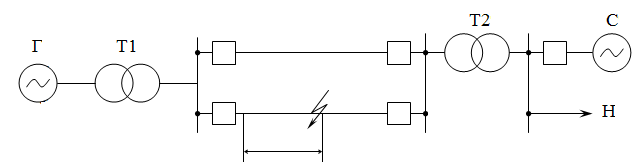 1. Для заданной схемы определить:- действующее значение периодической составляющей тока трёхфазного короткого замыкания в месте КЗ в начальный момент возникновения повреждения;- ударный ток трёхфазного короткого замыкания в начальный момент возникновения повреждения;- ток трёхфазного короткого замыкания в момент времени t=0,2 с;- начальное значение полного тока для заданного вида несимметричного короткого замыкания в месте короткого замыкания;2. Построить векторные диаграммы токов и напряжений в месте КЗ и в указанной точке.Генератор ГГ – гидрогенераторТГ – турбогенераторТрансформаторыНагрузка и линияШифр АТипSн, МВАXdXqX’dX2Tj, cTd0, cTe,c1ГГ1000.650.410.210.32650.252ГГ1410.680.420.230.31760.23ГГ2000.730.430.250.35870.254ГГ1800.790.440.270.38980.25ГГ1600.660.400.200.36540.256ТГ400.650.410.210.32650.27ТГ1250.680.420.230.31760.258ТГ78,750.730.430.250.35870.29ТГ1880.790.440.270.38980.250ТГ137,50.660.400.200.36540.2Т1Т1Т1Т2Т2Т2Шифр БSн, МВАUк, %Группа соед.Sн, МВАUк, %Группа соед.121251120010,5220010212510,532501020011421251125010520010,521251062501120011721251025010,5820010212510,592501120010,5020010,525011НагрузкаНагрузкаНагрузкаНагрузкаЛинияЛинияЛинияЛинияШифр ВРн ,МВтсosнСкольжение, S0Tj, cL, кмРасстояние от начала линии до точки КЗ, кмUн, кВМарка провода1600,850,015610020220АС-2402700,870,016711030110АС-2403800,900,01787060220АС-3004900,910,01869080110АС-18551000,930,013712070220АС-24061100,850,014810020110АС-15071200,870,01568010220АС-30081300,900,016712040110АС-12091400,910,017813060220АС-24001500,930,01899050110АС-150Шифр ГАлгоритм развития аварии1В точке КЗ – двухфазное на землю короткое замыкание. В результате выключатель Q1 (со стороны Т1) отключен первой ступенью дистанционной защиты: tс.з.=0, tо.в.=0,2 с, выключатель Q2 (со стороны Т2) второй ступенью дистанционной защиты tс.з.=0,05 с, tо.в.=0,15 с. АПВ с контролем наличия напряжения на Q1 tАПВ=0,15 с, tв.в.=0,05 с. АПВ – успешное2В точке КЗ – однофазное короткое замыкание. В результате выключатель Q1 (со стороны Т1) отключен первой ступенью дистанционной защиты: tс.з.=0, tо.в.=0,15 с, выключатель Q2 (со стороны Т2) второй ступенью дистанционной защиты tс.з.=0,05 с, tо.в.=0,15 с. АПВ с контролем наличия напряжения на Q1 tАПВ=0,15 с, tв.в.=0,10 с. АПВ – не успешное3В точке КЗ – однофазное короткое замыкание. В результате выключатель Q1 (со стороны Т1) отключен первой ступенью дистанционной защиты: tс.з.=0, tо.в.=0,1 с, выключатель Q2 (со стороны Т2) второй ступенью дистанционной защиты tс.з.=0,05 с, tо.в.=0,2 с. АПВ с контролем наличия напряжения на Q1 tАПВ=0,15 с, tв.в.=0,15 с. АПВ – успешное4В точке КЗ – двухфазное на землю короткое замыкание. В результате выключатель Q1 (со стороны Т1) отключен первой ступенью дистанционной защиты: tс.з.=0, tо.в.=0,15 с, выключатель Q2 (со стороны Т2) второй ступенью дистанционной защиты tс.з.=0,05 с, tо.в.=0,15 с. АПВ с контролем наличия напряжения на Q1 tАПВ=0,15 с, tв.в.=0,05 с. АПВ – не успешное5В точке КЗ – однофазное короткое замыкание. В результате выключатель Q1 (со стороны Т1) отключен первой ступенью дистанционной защиты: tс.з.=0, tо.в.=0,1 с, выключатель Q2 (со стороны Т2) второй ступенью дистанционной защиты tс.з.=0,05 с, tо.в.=0,15 с. АПВ с контролем наличия напряжения на Q1 tАПВ=0,15 с, tв.в.=0,10 с. АПВ – успешное6В точке КЗ – двухфазное на землю короткое замыкание. В результате выключатель Q1 (со стороны Т1) отключен первой ступенью дистанционной защиты: tс.з.=0, tо.в.=0,15 с, выключатель Q2 (со стороны Т2) второй ступенью дистанционной защиты tс.з.=0,05 с, tо.в.=0,25 с. АПВ с контролем наличия напряжения на Q1 tАПВ=0,1 с, tв.в.=0,05 с. АПВ – не успешное7В точке КЗ – однофазное короткое замыкание. В результате выключатель Q1 (со стороны Т1) отключен первой ступенью дистанционной защиты: tс.з.=0, tо.в.=0,2 с, выключатель Q2 (со стороны Т2) второй ступенью дистанционной защиты tс.з.=0,05 с, tо.в.=0,15 с. АПВ с контролем наличия напряжения на Q1 tАПВ=0,1 с, tв.в.=0,15 с. АПВ – успешное8В точке КЗ – однофазное короткое замыкание. В результате выключатель Q1 (со стороны Т1) отключен первой ступенью дистанционной защиты: tс.з.=0, tо.в.=0,15 с, выключатель Q2 (со стороны Т2) второй ступенью дистанционной защиты tс.з.=0,05 с, tо.в.=0,15 с. АПВ с контролем наличия напряжения на Q1 tАПВ=0,1 с, tв.в.=0,05 с. АПВ – не успешное9В точке КЗ – двухфазное на землю короткое замыкание. В результате выключатель Q1 (со стороны Т1) отключен первой ступенью дистанционной защиты: tс.з.=0, tо.в.=0,1 с, выключатель Q2 (со стороны Т2) второй ступенью дистанционной защиты tс.з.=0,05 с, tо.в.=0,15 с. АПВ с контролем наличия напряжения на Q1 tАПВ=0,1 с, tв.в.=0,10 с. АПВ – успешное0В точке КЗ – двухфазное на землю короткое замыкание. В результате выключатель Q1 (со стороны Т1) отключен первой ступенью дистанционной защиты: tс.з.=0, tо.в.=0,2 с, выключатель Q2 (со стороны Т2) второй ступенью дистанционной защиты tс.з.=0,05 с, tо.в.=0,25 с. АПВ с контролем наличия напряжения на Q1 tАПВ=0,1 с, tв.в.=0,05 с. АПВ – не успешное